Российская Федерация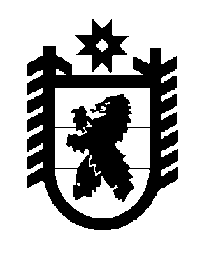 Республика КарелияСовет Толвуйского сельского поселенияV Сессия  IV    созываРЕШЕНИЕОт   26.01.2018  года №  20 д.ТолвуяСовет Толвуйского сельского поселенияРЕШИЛ:Решение XXIII сессии Совета Толвуйского сельского поселения III созыва от 28.12.2015 года № 93 «Об утверждении Порядка предоставления иных межбюджетных трансфертов из бюджета Толвуйского сельского поселения бюджету муниципального образования «Медвежьегорский муниципальный район» на  осуществление передаваемой части полномочий по решению вопросов местного значения  Толвуйского сельского поселения считать утратившим силу.Председатель Совета Толвуйского сельского поселения		           	           Кукелева Т.П.Глава муниципального образования            «Толвуйское сельское поселение:		                                 Боровская Т.П.Об отмене  Решения XXIII сессии Совета Толвуйского сельского поселения III созыва от 28.12.2015 года № 93 «Об утверждении Порядка предоставления иных межбюджетных трансфертов из бюджета Толвуйского сельского поселения бюджету муниципального образования «Медвежьегорский муниципальный район» на  осуществление передаваемой части полномочий по решению вопросов местного значения  Толвуйского сельского поселения